THE TRUMPETER SWAN SOCIETY12615 Rockford Road, Plymouth, Minnesota 55441ttss@trumpeterswansociety.org; www.trumpeterswansociety.org7th International Swan Symposium and 26th Trumpeter Swan Society Conference October 24-27, 2022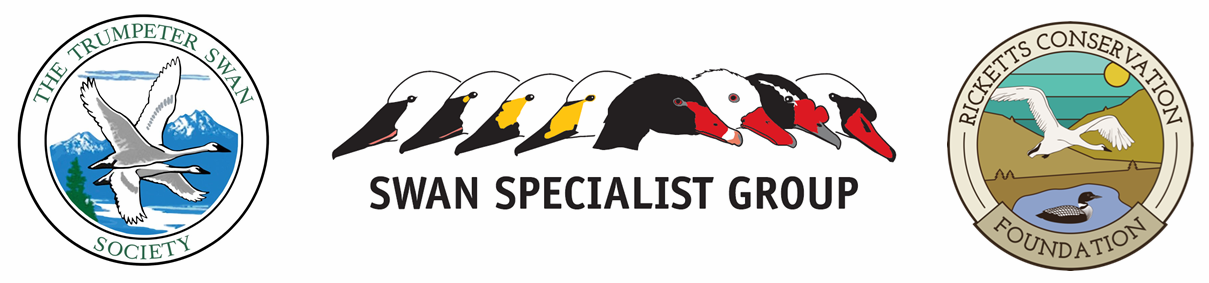 All sponsors will be listed in The Trumpeter Swan Society’s annual report*We will include sponsor information in our press releases and publicity; however, we cannot guarantee that media will include all materials that we provide.To be included in the printed program, please send your sponsorship form (below) along with payment (check or credit card) by September 30, 2022 to:The Trumpeter Swan Society12615 Rockford RoadPlymouth, MN 55441If applicable, please email your logo and website URL to Margaret Smith at ttss@trumpeterswansociety.orgFor more information, contact:Margaret Smith, 715-441-1994ttss@trumpeterswansociety.orgYes!  I want to be a sponsor of the 7th International Swan Symposium and 26th Trumpeter Swan Society ConferenceName___________________________________________________________________Business/Organization ________________________________________________________Address_____________________________________________________________________Website address____________________________Email_______________________________Phone:_____________________________________________Logo?  ______  Yes        _____ No    [  ] I prefer to be anonymousSponsor Level[  ] $10,000 Swan Family[  ] $5,000 Swan Pair[  ] $3,000 Pen[  ] $2,000 Cob[  ] $1,000 Yearling[  ] $750 Cygnet[   ] $500 Contributing Sponsor[  ] $100-$499 Supporter    $______Payment Method:____ Enclosed is my check, payable to The Trumpeter Swan Society____ Please invoice me____ Please bill my credit card    ___ Visa    ____ MasterCard     ____DiscoverCard #________________________________________________________Expiration Date:_____/_____    CVC code ____________Signature_______________________________________________If your sponsorship qualifies you for complimentary registration (s), please fill in the information on the next pages as to who would be attending or let us know by email.  Complimentary registration is for presentation days only (Monday, Tuesday and Thursday) and does not include Field Trip or Gala, which require separate registration and payment.One Complimentary Guest ($500 [Single Day] and $750 level sponsors)Name:_________________________________________Title:___________________________________________Representing (biz, organization, agency)_____________________________________________Email (for questions/followup) ____________________________________________________Phone (for contact if necessary): ___________________________________________________Two Complimentary Guests ($1,000, $2000 and $3000 level sponsors)Name:_________________________________________       Title:___________________________________________Representing (biz, organization, agency)_____________________________________________Email (for questions/followup) ____________________________________________________Phone (for contact if necessary): ___________________________________________________Name:_________________________________________       Title:___________________________________________Representing (biz, organization, agency)_____________________________________________Email (for questions/followup) ____________________________________________________Phone (for contact if necessary): ___________________________________________________Three Complimentary Guests ($5000+ level sponsors)Name:_________________________________________     Title:___________________________________________Representing (biz, organization, agency)_____________________________________________ Email (for questions/followup) ____________________________________________________Phone (for contact if necessary): ___________________________________________________Name:_________________________________________      Title:___________________________________________Representing (biz, organization, agency)_____________________________________________Email (for questions/followup) ____________________________________________________Phone (for contact if necessary): ___________________________________________________Name:_________________________________________       Title:___________________________________________Representing (biz, organization, agency)_____________________________________________Email (for questions/followup) ____________________________________________________Phone (for contact if necessary): ___________________________________________________